ANNUAL TOWN MEETINGMarch 12, 2019Aurora, MNIN ATTENDANCE:  (18) Jon Skelton, Craig Anttila, Edward Kippley, Jodi Knaus, Amanda Gross, Michael Kearney, Clark Niemi, Wesley Peterson, Adam Heikkila, Lorna Kallio, Bob Kallio, Betty Stende, Mike Skinner, Micheal Skarken, George Brown, Ronald Anzelc, Ila Fodness, Dolores Helgeson	The 2019 Annual Town Meeting of the Town of White was called to order by Chairman Skelton 	on Tuesday, March 12, 2019, at 6:00 P.M., at the Loon Lake Community 	Center.	Pledge of Allegiance	Skelton called for Nominations for Moderator  	IT WAS MOVED BY KALLIO, SUPPORTED BY STENDE TO NOMINATE KIPPLEY AS 	MODERATOR.  	NO OTHER NOMINATIONS.  MOTION CARRIED 	IT WAS MOVED BY KALLIO, SUPPORTED BY STENDE THAT NOMINATIONS BE CLOSED.  	MOTION CARRIED	Edward Kippley took the chair as moderator.4.)	IT WAS MOVED BY STENDE, SUPPORTED BY SKINNER TO ADJOURN THE 2018 ANNUAL TOWN 	MEETING.  MOTION CARRIED5.)	IT WAS MOVED BY ANZELC, SUPPORTED BY STENDE TO OPEN & CONDUCT THE 2019 ANNUAL 	TOWN MEETING.  MOTION CARRIED	IT WAS MOVED BY STENDE, SUPPORTED BY SKINNER 	TO ADOPT AND APPROVE THE AGENDA.  MOTION CARRIED6.)	IT WAS MOVED BY STENDE, SUPPORTED BY SKINNER TO SUSPEND THE READING & APPROVE 	THE 2018 CONTINUATION OF THE ANNUAL TOWN MEETING MINUTES AS PRESENTED.  	MOTION CARRIED7.)	IT WAS MOVED BY HEIKKILA, SUPPORTED BY ANZELC TO SET THE DATE, TIME, AND PLACE FOR 	THE 2020 ANNUAL TOWN MEETING FOR TUESDAY, MARCH 10, 2020 AT THE LOON LAKE 	COMMUNITY CENTER AT 6:00 P.M.  MOTION CARRIED8.)  	Moderator Kippley read the PowerPoint Presentation outlining the Clerk’s Report including 	Strategic Plan Outcomes and the 2018-2019 Budget Discussion (slides included at end of 	minutes).  Questions were answered about the East Mesabi Water Project, Gardendale, and 	Poplar Street.  Anzelc inquired about the interest rates and the Township’s investments.   Knaus 	responded monthly collateral and security reports are received to ensure the investments are 	insured and protected.  The Township will look into investing and diversifying funds that offer 	higher interest rates.   Kallio inquired about St. James Pit dewatering.  Brown asked if a guardrail 	could be installed at Twin Lakes.  8a.)	IT WAS MOVED BY HELGESON, SUPPORTED BY FODNESS APPROVING THE EMPLOYEE 	RECOGNITION POLICY ANNUAL AMOUNT OF $1,000.00 FOR 2019.  MOTION CARRIED8b.) 	IT WAS MOVED BY ANZELC, SUPPORTED BY KALLIO TO DELAY SETTING LEVY UNTIL THE 	CONTINUATION OF ANNUAL MEETING ON SEPTEMBER 10, 2019.  MOTION CARRIED 8c.)  	IT WAS MOVED BY BROWN, SUPPORTED BY HELGESON TO ACCEPT THE CLERK’S REPORT.  	MOTION CARRIED 9.)	Other Business – None was discussed.  10.) 	IT WAS MOVED BY STENDE, SUPPORTED BY ANZELDC TO KEEP THE 2019 ANNUAL MEETING 	OPEN UNTIL THE CONTINUATION OF ANNUAL TOWN MEETING ON SEPTEMBER 10, 2019.  	MOTION CARRIED AT 6:58 P.M.	POWERPOINT PRESENTATION SLIDES ARE ATTACHED.  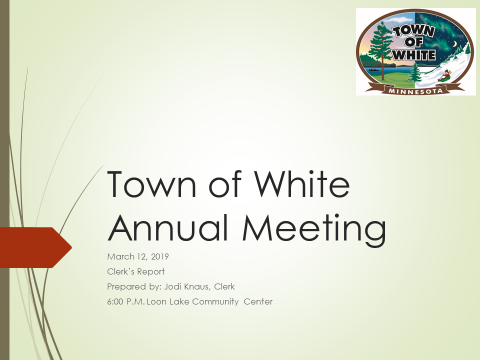 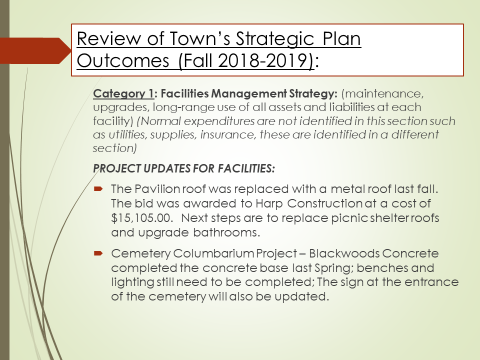 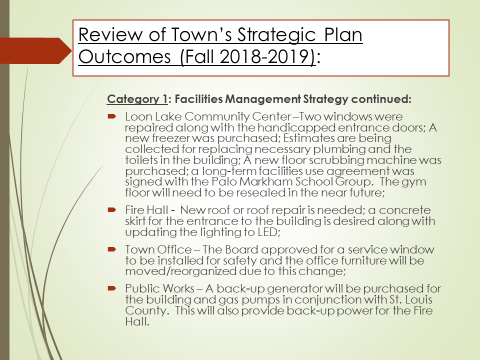 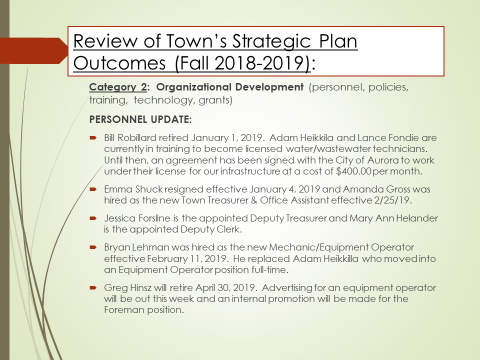 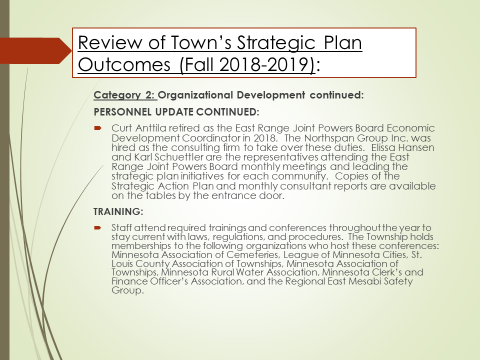 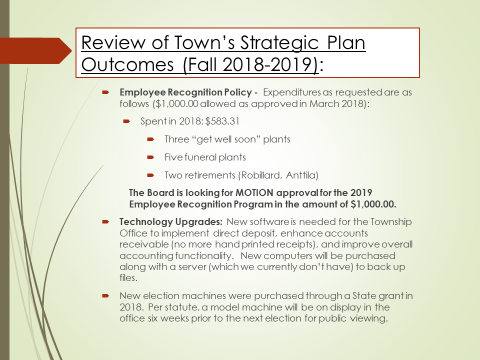 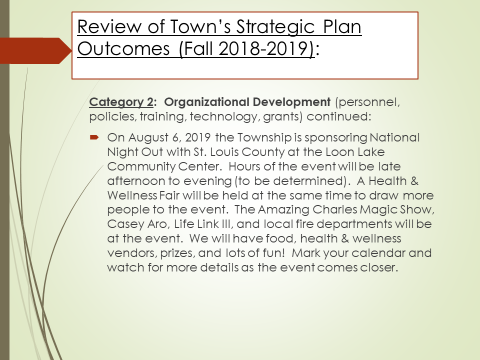 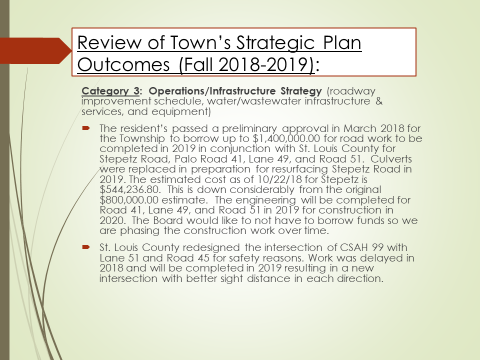 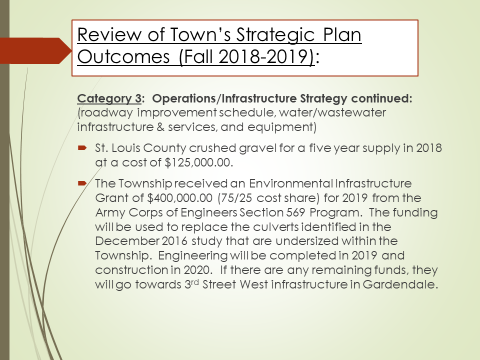 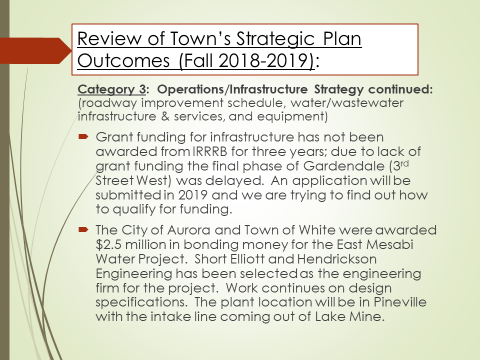 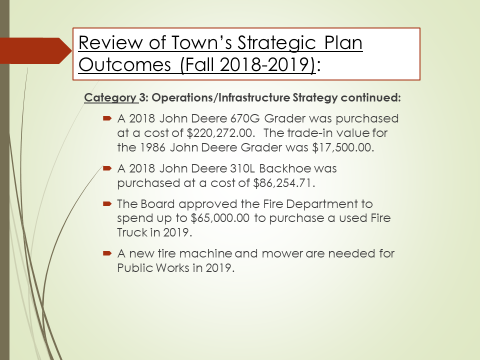 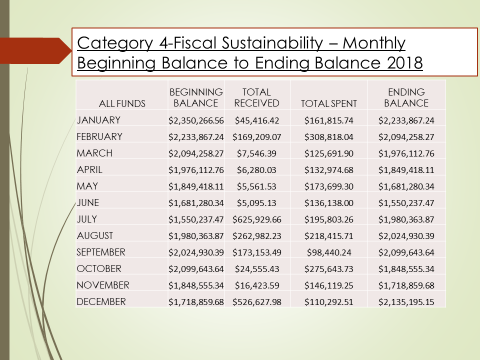 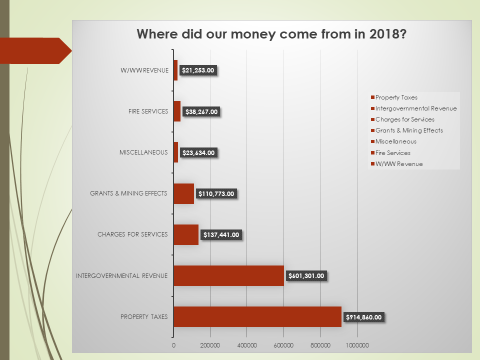 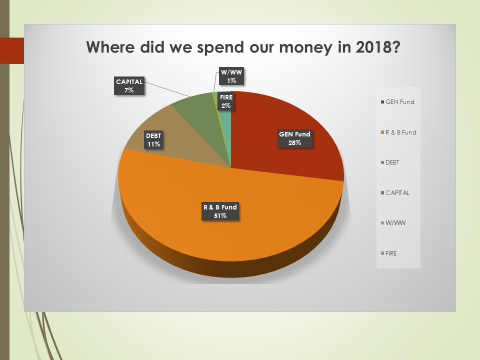 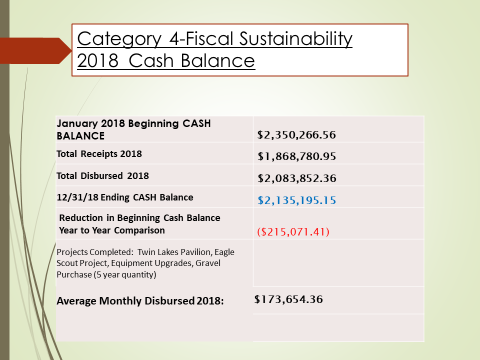 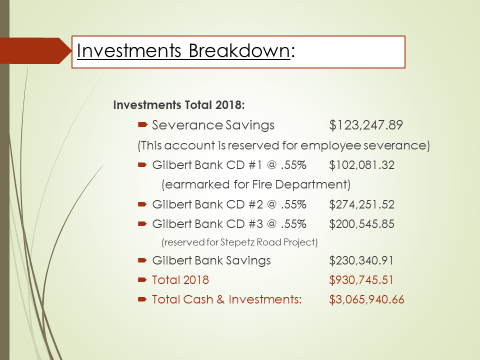 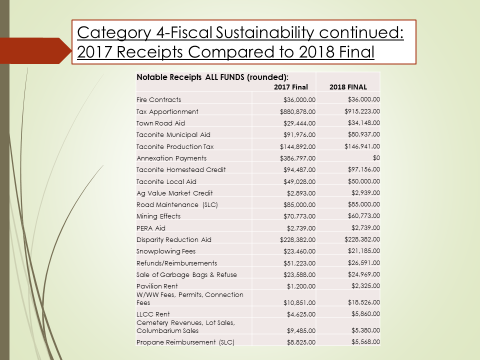 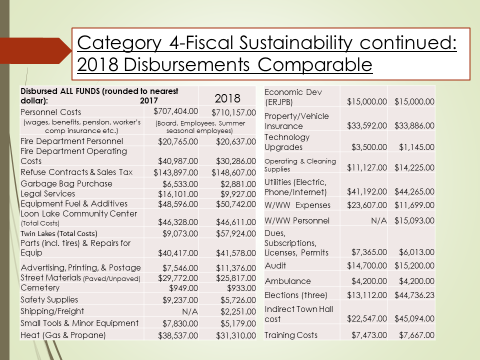 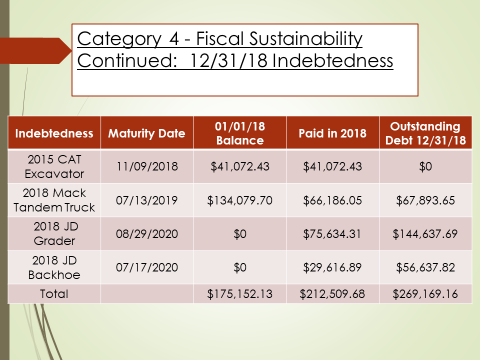 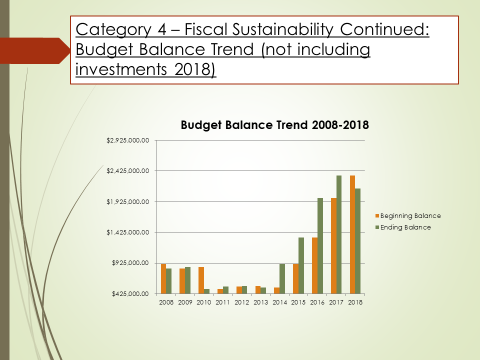 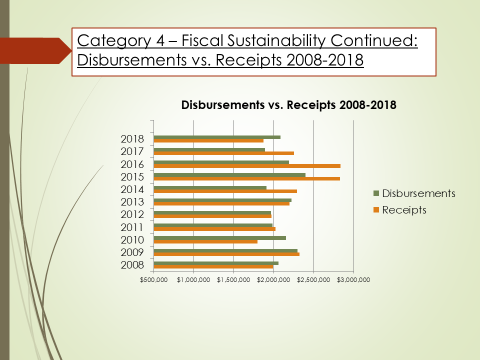 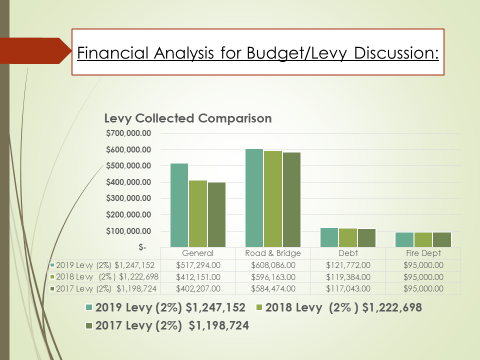 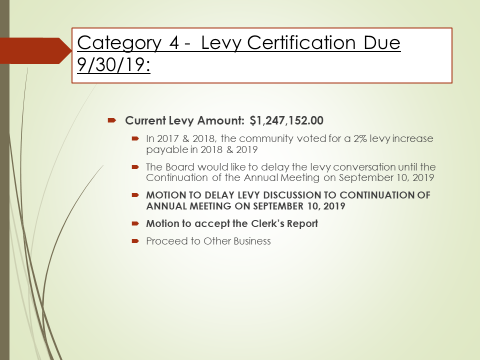 _____________________________________		_________________________________________Jodi Knaus, Clerk						Edward Kippley, Moderator